Comcast Joins Group Urging Congress to Take Action on Privacy Comcast joined 50 other businesses asking Congress to enact a universal privacy law that would supersede state actions, including new regulations in Maine and California, saying that the patchwork of state measures will confuse consumers. The group is pushing a Business Roundtable proposal that carries a more limited definition of "personal data."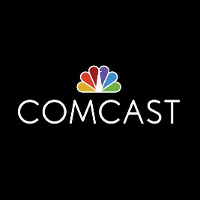 MediaPost Communications 9/10/19https://www.mediapost.com/publications/article/340504/att-comcast-amazon-and-others-ask-congress-to-o.html